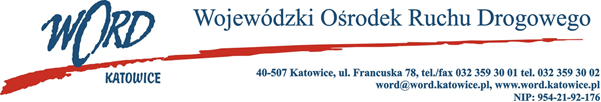 Katowice, dnia 3.01.2023 r.Zapytanie Podstawa prawna.Postępowanie prowadzone jest z wyłączeniem przepisów ustawy Prawo Zamówień Publicznych (Dz. U. 2022 poz. 1710) na podstawie art. 11ust. 1 pkt. 6.Opis przedmiotu postępowania.Przedmiotem postępowania jest wynajem sali wykładowej (wraz z toaletą) na potrzeby przeprowadzenia szkoleń organizowanych przez Wojewódzki Ośrodek Ruchu Drogowego w Katowicach w okresie 14.01.2023  r. – 31.12.2023 r.Sala wykładowa musi spełniać następujące warunki: zapewnić minimum 30 miejsc (stanowisk) szkoleniowych,posiadać możliwość podłączenia rzutnika multimedialnego oraz posiadać miejsce lub urządzenie umożliwiające prezentację treści rzutnika multimedialnego, posiadać tablicę szkolną lub suchościeralną,spełniać wszystkie wymagania bezpieczeństwa i higieny pracy stawiane pomieszczeniom, w których będą prowadzone kursy.znajdować się w odległości nie większej niż 1500 m od siedziby Wojewódzkiego Ośrodka Ruchu Drogowego w Katowicach tj. ul. Francuska 78, 40-507 Katowice.Obowiązki Wynajmującego:Wynajmujący powinien zapewnić Najemcy dostępność sali wykładowej na 15 minut przed i  po wykładach,Wynajmujący powinien zapewnić Najemcy dostępność toalety na 15 minut przed i  po wykładach,Wynajmujący zobowiązany jest do utrzymania porządku w wynajmowanych pomieszczeniach przez wszystkie dni najmu tj. sprzątania sali wykładowej po każdym dniu szkolenia,Wynajmujący musi posiadać odpowiednie uprawnienia, kwalifikacje i warunki lokalowe oraz techniczne, konieczne do należytego wykonania umowy,Wynajmujący musi dysponować potencjałem technicznym potrzebnym do wykonania przedmiotu postępowania, Wynajmujący deklaruje gotowość do realizacji zadań w terminach i godzinach uzgadnianych każdorazowo z Wynajmującym. Kryterium oceny ofert:Łączna cena brutto C(X) - 100 punktów, ustala się, że oferta z najniższą ceną brutto  uzyska maksymalną ilość punktów w kryterium Łączna cena brutto C(X) tj 100 pozostałe zostaną przeliczone wg wzoru:gdzie: C(X) – ilość punktów przyznana ofercie „x” za kryterium łączna cena brutto,K - cena brutto najniższa wśród cen zawartych w ofertach – cena oferty najkorzystniejszej,Kx - cena brutto zawarta w ofercie badanej „x”.Oferta, która uzyska najwyższą liczbę punktów w w/w kryteriach oceny ofert uznana zostanie za najkorzystniejszą.W przypadku, gdy Wynajmujący, który złożył najkorzystniejszą ofertę odstąpi od realizacji zamówienia to Najemca zwróci się z propozycją realizacji postanowień umownych do Wynajmującego, który w  postępowaniu uzyskał kolejną najwyższą liczbę punktów.Szacunkowa ilość godzin najmu: 250. Termin realizacji: 14.01.2023 r. – 31.12.2023 r.Ofertę należy złożyć w terminie do dnia 11.01.2023 roku do godz. 10:00 w formie elektronicznej (skan oferty) na adres zamowienia@word.katowice.pl.Osobą upoważnioną do kontaktu ze strony Zamawiającego jest: Łukasz Żurawik, tel. 785008219.Zamawiający informuje, iż przedmiotowe zapytanie ofertowe nie podlega przepisom ustawy Prawo zamówień publicznych na podstawie art. 11ust. 1 pkt. 6. i tym samym postępowanie może pozostać bez wyłonienia wykonawcy lub zostać odwołane bez podania przyczyny.Dyrektor WORD KatowiceKrzysztof PrzybylskiZałącznik nr 1FORMULARZ OFERTOWYDane Wykonawcy: ..........................................................................................................................................................................................................................................................................................................................................................................Adres: .........................................................................................................................................................................Numer telefon   ………………………Adres e-mail: ................................................................................................W odpowiedzi na Zapytanie, którego przedmiotem jest wynajem sali wykładowej (wraz z toaletą) na potrzeby przeprowadzenia szkoleń organizowanych przez Wojewódzki Ośrodek Ruchu Drogowego w Katowicach w  okresie 1.02.2023 r. – 31.12.2023 r.. oferujemy wykonanie przedmiotu zamówienia za:cena brutto za 1h najmu sali wykładowej :……………………………………………………………...złsłownie: …………………………………………………………………………………………………....Oświadczam, że zapoznałem się z opisem przedmiotu zapytania i nie wnoszę do niego zastrzeżeń.Posiadam uprawnienia do wykonywania działalności lub czynności określonej przedmiotem niniejszego zapytania.Posiadam wiedzę i doświadczenie.Dysponuję odpowiednim potencjałem technicznym do wykonania przedmiotu zapytania.Zobowiązuję się do wykonania przedmiotu zapytania zgodnie z opisem zawartym w zapytaniu ofertowym i  niniejszą ofertą. Oświadczam, iż wszystkie dane zawarte w ofercie są zgodne z prawdą i aktualne w chwili składania oferty.…......................................................................................podpis/y, pieczątki osoby/osób upoważnionych do reprezentowania WykonawcyZałącznik nr 2Umowa nr zawarta w Katowicach, w dniu …………….. roku pomiędzy:………………………………………………………………………..………………………………………………………………………..………………………………………………………………………..reprezentowanym przez:………………………………………………………………………..zwanym dalej WynajmującymaWojewódzkim Ośrodkiem Ruchu Drogowego w Katowicachz siedzibą w Katowicach 40-507, ul. Francuska 78,NIP: 954-21-92-176, REGON: 273747894reprezentowanym przez:Krzysztofa Przybylskiego –Dyrektora WORDzwanym dalej Najemcą§ 1.Przedmiotem umowy jest udostępnienie przez ……………………….. sali wykładowej spełniającej wymagania opisane w zapytaniu.Wynajmujący udostępnia Najemcy do korzystania salę wykładową o której mowa w ust. 1 w terminach podanych z 14 dniowym wyprzedzeniem.Wynajmujący oświadcza, że jest uprawniony do dysponowania lokalem w zakresie określonym w niniejszej umowie.§ 2.Z tytułu przedmiotu umowy, o którym mowa w § 1 ust. 1, Wynajmującemu przysługuje wynagrodzenie w  wysokości ……….. zł (słownie: ………. 00/100) brutto za każdą godzinę najmu sali wykładowej, obejmującą koszty zużycia energii elektrycznej, wody, odprowadzania ścieków, ogrzewania i utrzymania czystości.Wynagrodzenie, o którym mowa w ust. 1 płatne będzie sukcesywnie - za wszystkie godziny najmu w  danym miesiącu. Rozliczenie nastąpi w miesiącu następnym po miesiącu rozliczeniowym, w  terminie do 14 dni od dnia otrzymania prawidłowo wystawionej faktury VAT /rachunku.Szacunkowa ilość godzin najmu podana w zapytaniu ofertowym może ulec zmianie w trakcie obowiązywania umowy. Ostateczna ilość godzin będzie wynikała z faktycznych potrzeb Najemcy w okresie obowiązywania umowy.§ 3.Niniejsza umowa zawarta jest na czas oznaczony od dnia 14.01.2023 r. do dnia 31.12.2023 r.Każda ze stron może rozwiązać niniejszą umowę z zachowaniem jednomiesięcznego okresu wypowiedzenia, ze skutkiem na koniec miesiąca.Oświadczenie o wypowiedzeniu umowy powinno zostać złożone w formie pisemnej pod rygorem nieważności.§ 4.W sprawach nieuregulowanych niniejszą umową mają zastosowanie przepisy Kodeksu Cywilnego oraz inne przepisy prawa bezwzględnie obowiązujące.Ewentualne spory mogące wynikać z realizacji niniejszej umowy rozstrzygać będzie sąd właściwy dla siedziby Wojewódzkiego Ośrodka Ruchu Drogowego w Katowicach..Wszelkie zmiany niniejszej umowy wymagają formy pisemnego Aneksu pod rygorem nieważności. Umowę sporządzono w dwóch egzemplarzach po jednym dla każdej ze stron.WynajmującyNajemca